HRPO#:      	Principal Investigator:      Title of Research Project:      Should this study stay open with PRMC?1.a. Is this study permanently closed to accrual?	 Yes    No   N/A1.b. Are all participants off the intervention?   	 Yes    No   N/A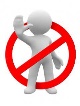 STOP! If you answered “NO” to one or both questions, please continue completing this form.If you answered “YES” to BOTH questions or if this is a retrospective study and you answered “YES” to question 1.a. then please complete the PRMC closure form instead. Once the PRMC closure has been approved, you are not required to submit amendments or renewals for PRMC review.Are any of the PRMC co-chairs collaborators on this trial? REMINDER  If yes, please ensure they are listed in OnCore as protocol staff.                                                                                                                                   Yikyung Park             Clifford Robinson     Brad Kahl Julie Margenthaler Meagan Jacoby NoneWhat is the current accrual status? (check one) Pending/Not Yet Open to Accrual  Open to Accrual  Suspended Closing to Accrual (with this submission)  Previously Closed to Accrual as of Date:           List Current Approved Versions:Do the changes significantly alter the study design, objectives, and/or statistical analyses?  Yes NoPlease use the box below to list/describe all updates with this submission.  REMINDER  Study teams must update the OnCore record with any changes listed below. Study Title Change – Specify new title:       Accrual Number Updates – Specify accrual updates:      PI Update – Specify new PI:       Disease/Diagnosis Update – Specify disease/diagnosis added or removed:       Other – Use box below to summarize or attach rationale if more space is required:Please check box of revised document(s) and list applicable version info: The submission must include:A separate Summary of Changes document with rationale for ALL protocol and IB changes.Red-lined (tracked changes) versions of the Protocol, Consent Form, and IB.Please note all documents being revised must be submitted to PRMC. Each document should be sent as an individual PDF. Please see https://siteman.wustl.edu/research/clinical-research-resources/protocol-office-prmcqasmc/ for further information. DocumentVersion DateVersion NumberCurrent Protocol Current Informed Consent Current IB DocumentVersion dateVersion numberCheck if red-lined (tracked changes) version NOT provided by sponsor New Protocol  New Informed Consent  New IB 